CBN-E310R.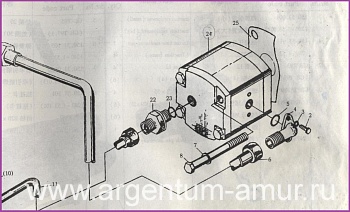 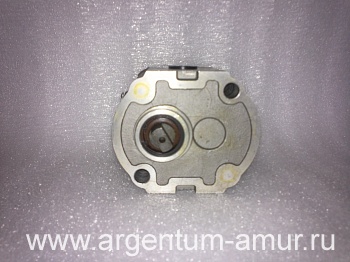 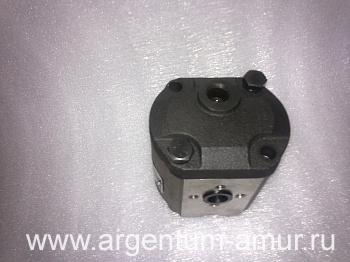 